
Arbeitsblatt zu:Der Islam in ÖsterreichKapitel 1: Es leben heute viele Muslim*innen in Österreich. Wie lassen die sich nach Herkunft einteilen? Kapitel 2: Was versteht Thomas unter einem "identitären Islam"?Kapitel 3: Warum wird über den Islam in Österreich so hitzig diskutiert? Kapitel 4: Wie definiert Thomas den "politischen Islam"? Kapitel 5: Welche Rolle spielen rechtsextreme Türk*innen in der Debatte um den Islam? 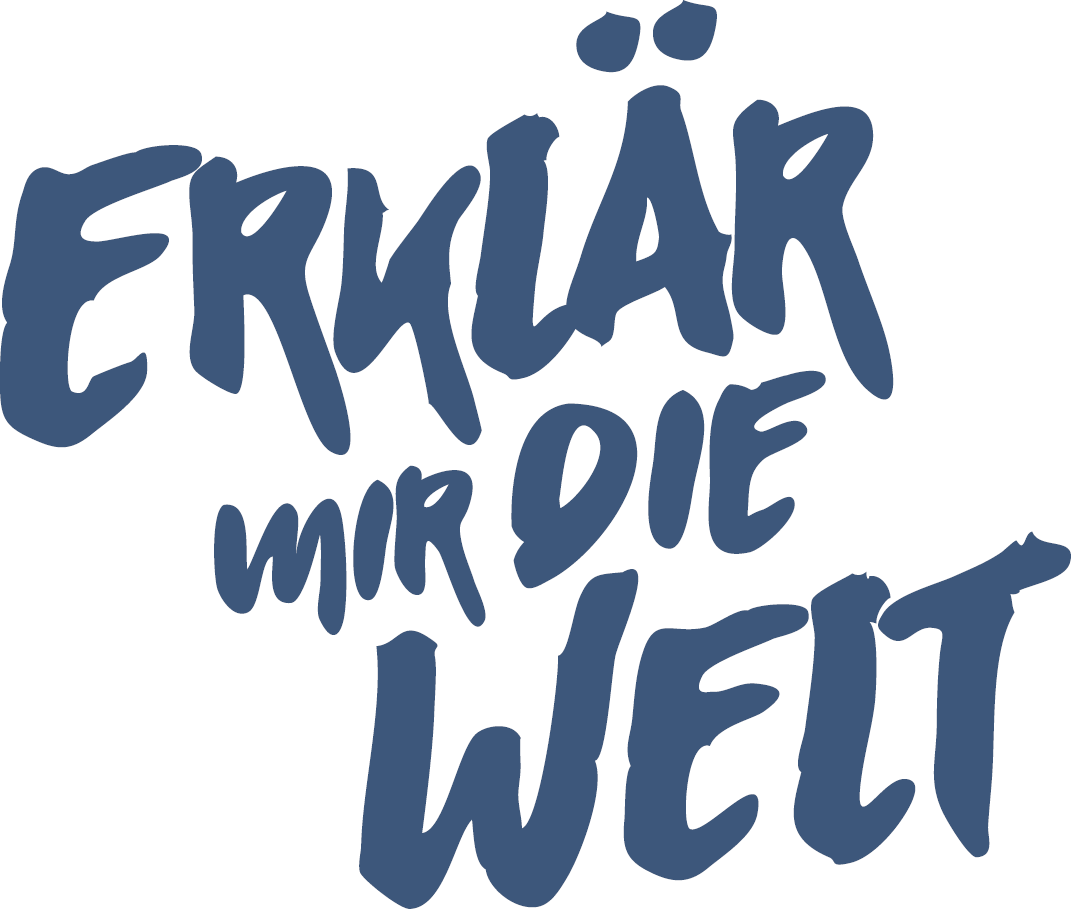 